Northwest New Mexico Council of GovernmentsBoard of Directors 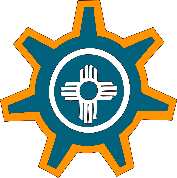 SPRING QUARTERLY MEETINGAugust 2, 2023   Hybrid Meeting– 10 AMTBDVirtual Meeting LinkAnnual Luncheon to FollowAGENDATIMETOPICPRESENTER10:00 amPRELIMINARY BUSINESSCall to Order/Introductions:  Establish QuorumAgenda & Minutes:  Review & ApprovalElection of Officers:  ActionMartha GarciaChair10:15amSPECIAL PRESENTATIONSTBD11:00amEXECUTIVE/STAFF REPORTSStaff Summary Report, 4th Quarter (April – June 2023) Annual ReportAnnual Meeting PreviewProgram/Committee ReportsRevolving Loan Fund Plan:  Review & Approval  Building CommitteeRLF Legacy Plan Resolution 2023-003: RatifyICIP Resolution Ratification:   Review & Approval  Evan WilliamsExecutive Director  Brandon HowePlanning Director11:30 amFINANCIAL REPORTSFY2023, Quarter #4 and Year End Financial Report:  Review & Approval  Wage & Salary Classification Plan:  Review & Approval  FY2024  Budget, Final:  Review & Approval  Financial Plan Draft: PresentationPersonnel Policies & Procedures Update: PresentationMartina Whitmore, 
Office ManagerArmando Sanchez
CPA, SJT Group11:45 am ANNOUNCEMENTS; OTHER BUSINESSFY2024 Board Meeting CalendarAnnouncements & General CommentsMartina Whitmore, 
Office Manager11:55 amADJOURNMENTMartha GarciaChair